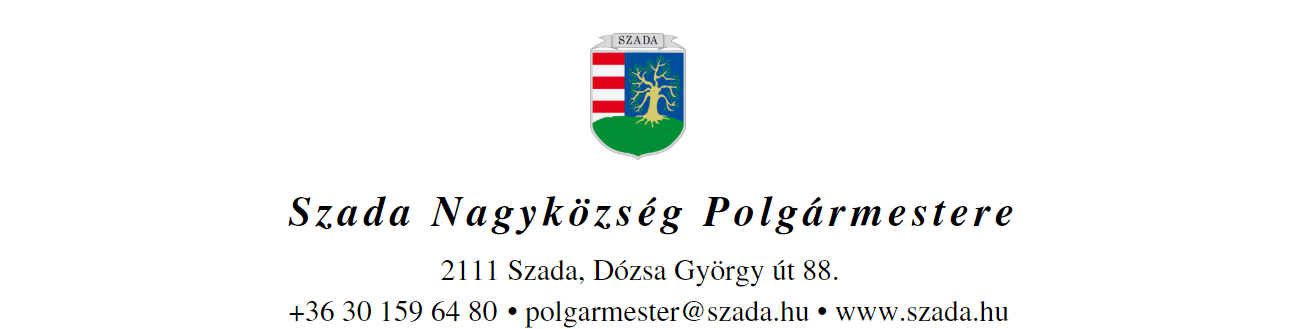 Ikt.sz.: H/…/2021. 						            Előterjesztés száma: 101/2021.   ELŐTERJESZTÉSa Képviselő-testület 2021. szeptember 30-i rendes üléséreVEZETŐI ÖSSZEFOGLALÓA deregulációs célú rendelet-felülvizsgálat során megállapítást nyert, hogy – annak ellenére, hogy a Szada Nagyközség Önkormányzat Képviselő-testületének szervezeti és működési szabályzatáról szóló 11/2020.(VII.10.) önkormányzati rendelet (SZMSZ) 3. §-a nevesíti is őket – nem létezik helyi szabályozás sem Szada jelképeinek használatáról, sem pedig a Szada településnév felvételének, használatának szabályairól.Ráadásul a közösségi együttélés alapvető szabályairól, valamint ezek elmulasztásának jogkövetkezményeiről szóló, jelenleg hatályos 10/2017. (VI. 30.) önkormányzati rendelet is nevesíti és szankcionálja a jogosulatlan névhasználatot és a jelképek közösséget sértő, engedély nélküli használatát.„4. § A közösségi együttélés alapvető szabályait sértő magatartást valósít meg, aki Szada Nagyközség nevét:a)	engedély nélkül vagy engedélytől eltérően veszi fel vagy használja,b)	annak használatára vonatkozó engedélyben előírt feltételeket megszegi,c)	a nagyközség jelképeit (zászló, címer) közösséget sértő módon használja.”Mindkét rendelet megalkotásának az a célja, hogy szabályozott módon, előzetes és utólagos kontroll mellett, az arra érdemes szadai magánszemélyek és civil szervezetek, valamint vállalkozások vehessék fel a „Szada” nevet, illetve tevékenységük során használhassák kommunikációjukban a nagyközség nevét, vagy jelképeit.A csatolt rendelet-tervezetek engedélyhez kötni javasolják a használatot, a kérelmeket a Polgármester bírálhatná el. Ebből következően mindkét rendelet hatáskört telepít, azaz módosítja, kiegészíti az SZMSZ 1. sz. mellékletét, amely a képviselő-testület polgármesterre átruházott hatásköreit tartalmazza. A jóhiszeműen – szabályozás hiányában – felvett, illetve használt Szada név és jelképek engedélyezése iránt nem kell ugyan pótlólag kérelmet benyújtani, de a rendelet-tervezetben szabályozott eljárás során – amennyiben okot ad rá a használó – megtiltható a használatuk.Üzleti célú használat esetén (pl. póló, bögre, reklámeszköz stb.) a kérelmező igazgatási szolgáltatási díjat köteles fizetni. Természetesen az engedélyeztetés nem vonatkozik az Önkormányzat, az Önkormányzat szervezete, intézménye, kizárólagos tulajdonában álló gazdasági társasága és sajtóterméke, a megyei hatáskörrel rendelkező, illetve Pest megye területén működő államigazgatási szerv és intézmény által megvalósított névhasználatra, az Önkormányzat részvételével alapított – Magyarország helyi önkormányzatairól szóló 2011. évi CLXXXIX. törvényben meghatározott – önkormányzati társulás, illetve azok munkaszervezete által megvalósított névhasználatra és jelképhasználatra.Miután a párhuzamosan előterjesztett, a közösségi együttélés alapvető szabályairól, valamint ezek elmulasztásának jogkövetkezményeiről szóló új rendelet tervezete is tartalmazza a névhasználat és jelképhasználat jogosulatlan használatának szabályait, indokolt az azonnali rendeletalkotás annak érdekében, hogy jogi alapja legyen a lehetséges szankcionálásnak.Az Önkormányzat hivatalos weboldalán mindkét rendelet-tervezetet társadalmi egyeztetésre bocsátottuk, azokra lakossági észrevétel nem érkezett.A fentiek alapján az 1. és 2. számú melléklet szerinti rendelet-tervezeteket terjesztem a tisztelt Képviselő-testület elé.Mellékletek:	sz. melléklet: Szada Nagyközség Önkormányzat Képviselő-testületének…/2021.(…) önkormányzati rendelete a Szada településnév felvételéről, használatáról és hasznosításáról – tervezetsz. melléklet: Szada Nagyközség Önkormányzata Képviselő-testületének …/2021. (...) önkormányzati rendelete Szada Nagyközség jelképeiről és azok használatáról - tervezetElőterjesztés tárgya:Szada településnév felvételéről, használatáról és hasznosításáról, valamint Szada Nagyközség jelképeiről és azok használatáról szóló rendeletek megalkotásaSzada településnév felvételéről, használatáról és hasznosításáról, valamint Szada Nagyközség jelképeiről és azok használatáról szóló rendeletek megalkotásaElőterjesztő:Pintér Lajos polgármesterElőkészítette:dr. Jenei László András törvényességi szakreferensSzakmai szempontból ellenőrizte:Dr. Finta Béla jegyzőPénzügyi szempontból ellenőrizte:Vargáné Kurfis Erika pénzügyi osztályvezetőJogi, törvényességi szempontból ellenőrizte:Dr. Finta Béla jegyzőTörvényességért felelős:Dr. Finta Béla jegyzőTárgyalja:Ügyrendi BizottságÜgyrendi BizottságEgyeztetve, tájékoztatva:--Javasolt meghívott:--Az elfogadásához szükséges szavazattöbbség:minősített szavazattöbbség minősített szavazattöbbség Az előterjesztés zárt kezelését kérjükigen                        nemigen                        nem